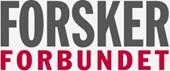 Referat fra styremøte FF/UiS				Til stede: Arnljot CorneliussenBabak GhassimBarbro Irene DahlKai Victor HansenLise Karin MelingShaher Ahmmad Ibrahim ShalfawiTomasz WiktorskiRong ChunmingAud Torill MelandTrond Meling Fravær:Bård MisundEline ReeTor YttredalKristin Hjorthaug UrstadÅse Elisabeth VagliDato: 		Torsdag 16. september 2021Tid: 		Kl. 14:00-16:00. Sted: 		ZoomSaksliste: Sak 23/21	Godkjenning av innkalling og referat fra forrige styremøte.Sak 24/21	MedlemsrekrutteringFF/UiS har per i dag 444 medlemmer. Vi får inn 1-2 nye medlemmer hver uke.Ifølge våre medlemslister er den største gruppen førsteamanuenser, hvor vi har 150 medlemmer. Den neststørste er professorer, med 85 medlemmer. I tillegg har vi 34 universitetslektorer, 3 førstelektorer, 1 dosent, 13 forskere, 3 postdoktorer, 71 adm./andre (univ.bibl., ledere, ingeniører) og 44 stipendiater. Det er viktig at medlemmer legger inn nye opplysninger, dersom de får opprykk, ny stillingstittel etc, slik at vi har oppdaterte tall. Sak 25/21	Overlappingsseminar Lise gikk gjennom programmet og praktiske detaljer.Sak 26/21	OU-kurs – planer for høsten 2021. Sak 27/21	Høringer  FF/UiS har levert høring om hjemmekontor. Dette er sendt videre både til UiS og også til Forskerforbundet sentralt, som skal ta med seg dette i sitt videre arbeid. Sak 28/21	EventueltFF bør se nærmere på språkkravet som stilles ikke-nordiske arbeidstakere, og hvordan reglene blir håndhevet. Er det lik praksis og samme krav som stilles på alle fakultetene/enhetene? Er det avsatt nok tid på de ansattes arbeidsplan til norskundervisning?  Reisestipend til tillitsvalgte kan nå utbetales som honorar, men det vil da bli trukket skatt (og arbeidsgiveravgift) av beløpet. Bruker man det til faglige aktiviteter, som reiser, kurs, konferanser etc.er det skattefritt. Man må gi beskjed innen 30.september, dersom det skal utbetales i år. Det ble fremmet sak om muligheter for opprettelse av etisk forskningskomité på UiS. Dersom man utfører forskning på mennesker, trengs det en etisk vurdering av forskningsmetoden, da flere tidsskrifter ber om en etisk vurdering for å kunne publisere der. Dette gjelder også studenter, som ønsker å skrive en Master-og Bacheloroppgave.Sak 29/21	Neste styremøteBestemmes senere. 